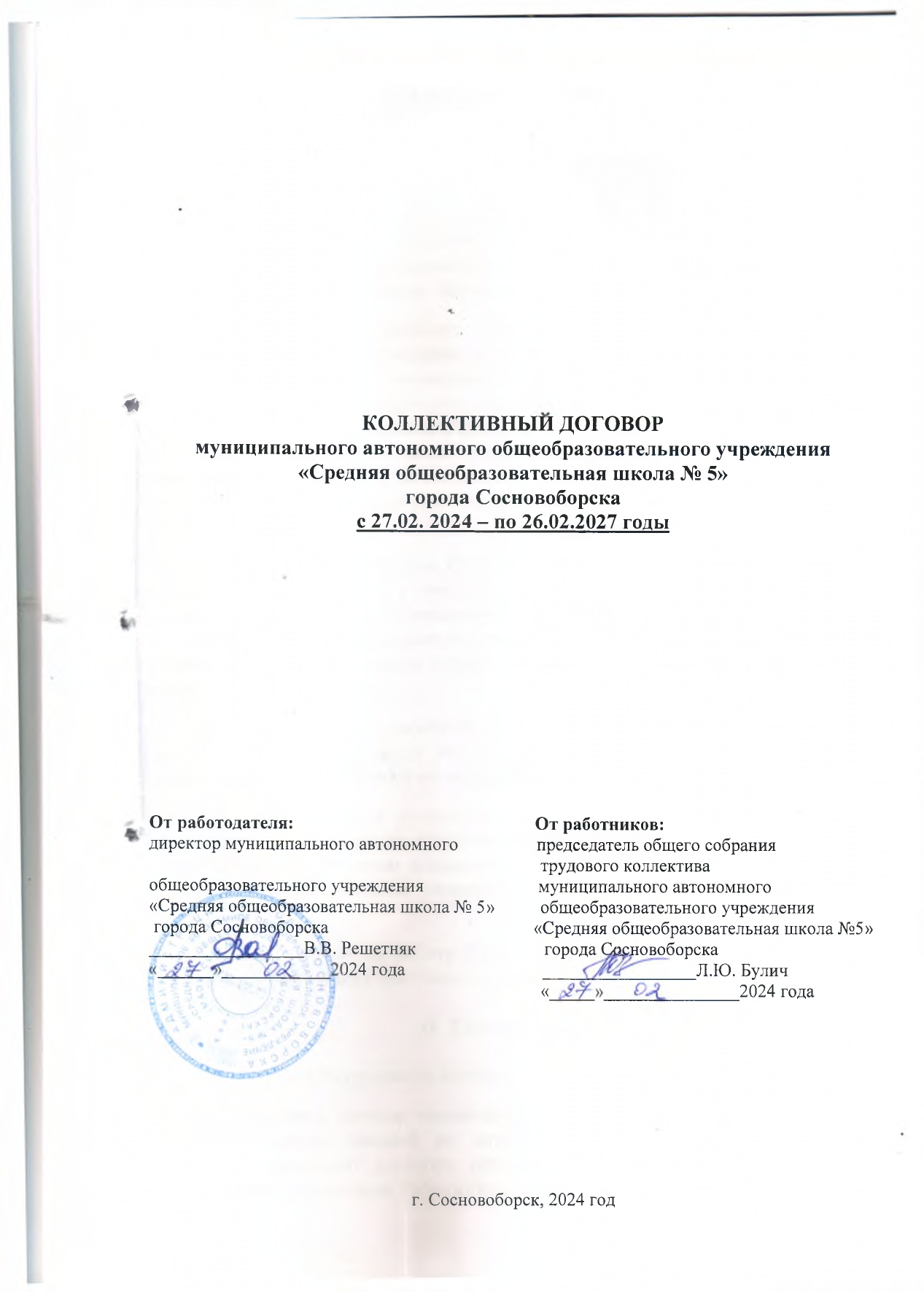 I. Общие положенияНастоящий Коллективный договор (далее - Договор) является правовым актом, регулирующим социально-трудовые отношения в муниципальном автономном общеобразовательном учреждении «Средняя общеобразовательная школа № 5» города Сосновоборска и устанавливающим взаимные обязательства между работниками и работодателем в лице их представителей в соответствии с гл. 7 Трудового кодекса Российской Федерации.1.1. Сторонами Договора являются: муниципальное автономное общеобразовательное учреждение «Средняя общеобразовательная школа № 5» города Сосновоборска, именуемым далее "Работодатель", в лице директора Решетняка Валерия Викторовича, действующего на основании Распоряжения Администрации города Сосновоборска от 19.01.2024г № 07, и общего собрания трудового коллектива в лице председателя общего собрания трудового коллектива Булич Людмилы Юрьевны, учителя, именуемая далее "Работник", действующий на основании протокола общего собрания трудового коллектива № 7 от 27.10.2021г. 1.2. Предметом Договора являются взаимные обязательства Сторон по вопросам условий труда, в том числе оплаты труда, занятости, подготовки, дополнительного профессионального образования, условий высвобождения Работников, продолжительности рабочего времени и времени отдыха, улучшения условий и охраны труда, социальных гарантий, и другим вопросам, определенным Сторонами.1.3. Работодатель в месячный срок после вступления в силу настоящего Договора обязуется довести его содержание до сведения всех Работников путем размещения Договора на официальном портале Работодателя.1.4. Работодатель в установленном законами и иными нормативными правовыми актами порядке обязуется ежегодно информировать Работников о финансово-экономическом положении Работодателя, основных направлениях деятельности, перспективах развития, важнейших организационных и других изменениях.1.5. При приеме на работу Работодатель или его представитель обязан ознакомить Работника с настоящим Договором.II. Трудовой договор        2.1. Сторонами трудового договора являются Работодатель и Работник.2.2. Трудовой договор заключается в письменной форме, составляется в двух экземплярах, каждый из которых подписывается Сторонами. Один экземпляр трудового договора передается Работнику, другой хранится у Работодателя. Получение Работником экземпляра трудового договора должно подтверждаться подписью Работника на экземпляре трудового договора, хранящемся у Работодателя (ст. 67 Трудового кодекса Российской Федерации).2.3. Трудовой договор, предусматривающий выполнение Работником трудовой функции дистанционно, может заключаться путем обмена между Работником и Работодателем электронными документами с использованием усиленной квалифицированной электронной подписи Работодателя и усиленной квалифицированной электронной подписи или усиленной неквалифицированной электронной подписи Работника в соответствии с законодательством Российской Федерации об электронной подписи.2.4. Трудовые договоры могут заключаться:1) на неопределенный срок;2) на определенный срок не более пяти лет (срочный трудовой договор), если иной срок не установлен Трудовым кодексом Российской Федерации и иными федеральными законами (ст. 58 Трудового кодекса Российской Федерации).Срочный трудовой договор заключается, когда трудовые отношения не могут быть установлены на неопределенный срок с учетом характера предстоящей работы или условий ее выполнения, а именно в случаях, предусмотренных ч. 1 ст. 59 Трудового кодекса Российской Федерации. Срочный трудовой договор может заключаться по соглашению Сторон без учета характера предстоящей работы или условий ее выполнения в случаях, предусмотренных ч. 2 ст. 59 Трудового кодекса Российской Федерации.Если в трудовом договоре не оговорен срок его действия, то договор считается заключенным на неопределенный срок.2.5. Изменение определенных Сторонами условий трудового договора, в том числе перевод на другую работу, допускается только по соглашению Сторон трудового договора, за исключением случаев, предусмотренных Трудовым кодексом Российской Федерации. Соглашение об изменении определенных Сторонами условий трудового договора заключается в письменной форме (ст. 72 Трудового кодекса Российской Федерации).2.6. Объем учебной нагрузки, установленный педагогическому Работнику, оговаривается в трудовом договоре, заключаемом педагогическим Работником с организацией, осуществляющей образовательную деятельность.Объем учебной нагрузки педагогических Работников устанавливается в соответствии с Приказом Минобрнауки России от 22.12.2014 N 1601 "О продолжительности рабочего времени (нормах часов педагогической работы за ставку заработной платы) педагогических работников и о порядке определения учебной нагрузки педагогических работников, оговариваемой в трудовом договоре".2.7. На период отпуска по уходу за ребенком сохраняется место работы (должность) (ст. 256 Трудового кодекса Российской Федерации).За педагогическими Работниками, находящимися в длительном отпуске, сохраняется место работы (должность).За педагогическими Работниками, находящимися в длительном отпуске, сохраняется объем учебной нагрузки при условии, что за этот период не уменьшилось количество часов по учебным планам, учебным графикам, образовательным программам или количество обучающихся, учебных групп (классов).Во время длительного отпуска не допускается перевод педагогического Работника на другую работу, а также увольнение его по инициативе Работодателя, за исключением ликвидации организации.2.8. По инициативе Работодателя изменение существенных условий трудового договора допускается в случае, когда по причинам, связанным с изменением организационных или технологических условий труда (изменение числа классов-комплектов, групп или количества обучающихся (воспитанников), изменение количества часов работы по учебному плану, проведение эксперимента, изменение сменности работы организации, а также изменение образовательных программ и т.д.), определенные Сторонами условия трудового договора не могут быть сохранены, допускается их изменение при продолжении Работником работы без изменения трудовой функции (работы по определенной специальности, квалификации или должности) (ст. 74 Трудового кодекса Российской Федерации).2.9. Работодатель обязан отстранить от работы, не допускать к работе Работника: появившегося на работе в состоянии алкогольного, наркотического или иного токсического опьянения; не прошедшего в установленном порядке обучение и проверку знаний и навыков в области охраны труда; не прошедшего в установленном порядке обязательный медицинский осмотр, а также обязательное психиатрическое освидетельствование в предусмотренных законодательством случаях; при выявлении в соответствии с медицинским заключением противопоказаний для выполнения Работником работы, обусловленной трудовым договором; по требованию органов или должностных лиц, уполномоченных федеральными законами и иными нормативными правовыми актами Российской Федерации (ст. 76 Трудового кодекса Российской Федерации).2.10. Локальные нормативные акты, предусматривающие введение, замену и пересмотр норм труда, принимаются Работодателем с учетом мнения представительного органа Работников.О введении новых норм труда Работники должны быть извещены не позднее чем за 2 месяца (ст. 162 Трудового кодекса Российской Федерации).2.11. При приеме на работу (до подписания трудового договора) Работодатель обязан ознакомить Работника под подпись с правилами внутреннего трудового распорядка, уставом организации, иными локальными нормативными актами, действующими в организации, настоящим коллективным договором (ст. 68 Трудового кодекса Российской Федерации).2.12. Прекращение трудового договора с Работником может производиться по ст. ст. 77, 81, 336 Трудового кодекса Российской Федерации.3. Оплата и нормирование труда, гарантии и компенсации3.1. Выплата заработной платы Работникам производится в денежной форме в валюте Российской Федерации (в рублях).Заработная плата каждого Работника зависит от его квалификации, сложности выполняемой работы, количества и качества затраченного труда и максимальным размером не ограничивается, за исключением случаев, предусмотренных Трудовым кодексом Российской Федерации.3.2. Оплата труда Работников устанавливается:а) на основании Трудового кодекса Российской Федерации, настоящего Договора, положения об оплате труда.б) с учетом требований единого тарифно-квалификационного справочника работ и профессий рабочих, единого квалификационного справочника должностей руководителей, специалистов и служащих или профессиональных стандартов.в) с учетом государственных гарантий по оплате труда (ст. 130 Трудового кодекса Российской Федерации).3.3. Размеры и условия осуществления выплат стимулирующего и компенсационного характера определяются Работодателем в соответствии с положением об оплате труда.3.4. За выполнение Работником дополнительных видов работ, не входящих в круг его прямых обязанностей, установленных трудовым договором и должностной инструкцией, Работнику может быть установлена доплата на основании заключенного дополнительного соглашения к уже имеющемуся трудовому договору.3.5. Время простоя Работника оплачивается в соответствии со ст. 157 Трудового кодекса Российской Федерации.3.6. В соответствии со ст. 136 Трудового кодекса Российской Федерации выплата заработной платы Работникам, как правило, осуществляется посредством перечисления денежных средств на личные счета Работников, открытые в соответствующих банках. 3.7. При выплате заработной платы Работник извещается в письменной форме о размерах и составных частях заработной платы, удержаниях и сумме выплаты за соответствующий период по форме расчетного листка. Расчетный листок выдается в бухгалтерии Работодателя.3.8. Заработная плата выплачивается 10 и 25 числа каждого месяца (ч. 6 и 7 ст. 136 Трудового кодекса Российской Федерации).3.9. Оплата отпуска производится не позднее чем за три дня до его начала в соответствии со ст. 136 Трудового кодекса Российской Федерации.3.10. Выплата всех сумм, причитающихся Работнику при увольнении, производится в день увольнения (ст. 140 Трудового кодекса Российской Федерации).3.11. В случае если при увольнении Работника имеют место взаимные претензии между Работодателем и Работником, выплата неоспариваемой суммы, причитающейся Работнику, производится в день его увольнения (ст. 140 Трудового кодекса Российской Федерации).3.12. Работодатель и (или) уполномоченное лицо, допустившие задержку выплаты заработной платы Работникам и другие нарушения оплаты труда, несут ответственность, установленную ст. ст. 142, 236 Трудового кодекса Российской Федерации.4. Режим труда и время отдыха4.1. Работники имеют право:- на нормальную продолжительность рабочего времени - не более 40 часов в неделю (ст. 91 Трудового кодекса Российской Федерации);- сокращенную продолжительность рабочего времени - не более 36 часов в неделю (ст. ст. 92, 333 Трудового кодекса Российской Федерации).Неполное рабочее время предоставляется:- по соглашению сторон трудового договора;- по просьбе беременной женщины; работника-родителя (опекуна, попечителя), имеющего ребенка в возрасте до 14 лет (ребенка-инвалида в возрасте до 18 лет); лица, осуществляющего уход за больным членом семьи в соответствии с медицинским заключением (ст. 93 Трудового кодекса Российской Федерации).Продолжительность рабочего времени Работников определяется в соответствии с Приказом Минобрнауки России от 22.12.2014 N 1601 "О продолжительности рабочего времени (нормах часов педагогической работы за ставку заработной платы) педагогических работников и о порядке определения учебной нагрузки педагогических работников, оговариваемой в трудовом договоре", а также Особенностями режима рабочего времени и времени отдыха педагогических и иных работников организаций, осуществляющих образовательную деятельность, утвержденными Приказом Минобрнауки России от 11.05.2016 N 536.При работе на условиях неполного рабочего времени оплата труда Работника производится пропорционально отработанному им времени или в зависимости от выполненного им объема работ.Работа на условиях неполного рабочего времени не влечет для Работников каких-либо ограничений продолжительности ежегодного основного оплачиваемого отпуска, исчисления трудового стажа и других трудовых прав.4.2. Режим рабочего времени и отдыха закрепляется в правилах внутреннего трудового распорядка и других локальных нормативных актах Работодателя: графике сменности, графике работы, расписании занятий и т.д. (гл. 16 Трудового кодекса Российской Федерации). При составлении указанных локальных актов не должна быть превышена установленная продолжительность ежедневной работы (ст. 94 Трудового кодекса Российской Федерации) или установленная продолжительность рабочего времени за учетный период (ст. 104 Трудового кодекса Российской Федерации).4.3. В случаях, указанных в ч. 3 ст. 99 Трудового кодекса Российской Федерации, сверхурочная работа производится без согласия Работника, в случаях, указанных в ч. 2 ст. 99 Трудового кодекса Российской Федерации, - с письменного согласия Работника, в остальных случаях привлечение к сверхурочной работе допускается с письменного согласия Работника и с учетом мнения Профсоюзного комитета Профсоюзной организации.4.4. Привлечение Работника к работе в выходные и нерабочие праздничные дни производится в случаях, указанных в ч. 2 ст. 113 Трудового кодекса Российской Федерации, с его письменного согласия, в случаях, указанных в ч. 3 ст. 113 Трудового кодекса Российской Федерации, - без его письменного согласия, а в остальных случаях - с письменного согласия Работника и с учетом мнения выборного органа первичной профсоюзной организации. Привлечение преподавательского состава к учебной работе в праздничные дни запрещается.4.5. Работники имеют право:- на ежегодный основной оплачиваемый отпуск продолжительностью 28 календарных дней (ст. 115 Трудового кодекса Российской Федерации);- ежегодный дополнительный оплачиваемый отпуск, который не может быть менее трех календарных дней (ст. ст. 116 - 120 Трудового кодекса Российской Федерации);- ежегодный основной удлиненный оплачиваемый отпуск, продолжительность которого устанавливается Постановлением Правительства Российской Федерации от 14.05.2015 N 466 "О ежегодных основных удлиненных оплачиваемых отпусках";- длительный отпуск продолжительностью до 1 года (для педагогических работников, не реже чем раз в 10 лет) (ст. 335 Трудового кодекса Российской Федерации, Порядок предоставления педагогическим работникам организаций, осуществляющих образовательную деятельность, длительного отпуска сроком до одного года, утвержденный Приказом Минобрнауки России от 31.05.2016 N 644).4.6. Очередность предоставления оплачиваемых отпусков определяется графиком отпусков, утверждаемым с учетом мнения выборного органа первичной профсоюзной организации не позднее чем за две недели до наступления календарного года. О времени начала отпуска Работник должен быть извещен под подпись не позднее чем за две недели до его начала (ст. 123 Трудового кодекса Российской Федерации). Отдельным категориям Работников в случаях, предусмотренных законодательством Российской Федерации, ежегодный оплачиваемый отпуск предоставляется по их желанию в удобное для них время. По желанию Работника ежегодный отпуск ему предоставляется в период нахождения его супруги в отпуске по беременности и родам независимо от времени его работы у Работодателя.4.7. Разделение отпуска на части, отзыв из отпуска, перенос его полностью или частично на другой год допускается по соглашению Сторон и с согласия Работника, если иное не предусмотрено Трудовым кодексом Российской Федерации (ст. ст. 124, 125 Трудового кодекса Российской Федерации). По соглашению между Работником и Работодателем ежегодный оплачиваемый отпуск может быть разделен на части. При этом хотя бы одна из частей этого отпуска должна быть не менее 14 календарных дней. Отзыв Работника из отпуска допускается только с его согласия, за исключением случаев, предусмотренных Трудовым кодексом Российской Федерации. Не использованная в связи с этим часть отпуска должна быть предоставлена по выбору Работника в удобное для него время в течение текущего рабочего года или присоединена к отпуску за следующий рабочий год.4.8. Ежегодный отпуск должен быть продлен при временной нетрудоспособности Работника, при выполнении им государственных обязанностей, если для этого законом предусмотрено освобождение от работы, и в других случаях, предусмотренных трудовым законодательством Российской Федерации (ст. 124 Трудового кодекса Российской Федерации).4.9. По письменному заявлению Работника часть ежегодного отпуска, превышающая 28 календарных дней, может быть заменена денежной компенсацией, если иное не предусмотрено Трудовым кодексом Российской Федерации (ст. 126 Трудового кодекса Российской Федерации). При увольнении Работнику выплачивается денежная компенсация за все неиспользованные отпуска. По письменному заявлению Работника неиспользованные отпуска могут быть предоставлены ему с последующим увольнением, за исключением случаев увольнения за виновные действия (ст. 127 Трудового кодекса Российской Федерации).4.10. Отпуск без сохранения заработной платы может быть предоставлен Работнику по его письменному заявлению при наличии уважительных причин и с согласия Работодателя. Работодатель обязан предоставить такой отпуск по письменному заявлению Работника в случаях, определенных ст. 128 Трудового кодекса Российской Федерации:- участникам Великой Отечественной войны - до 35 календарных дней в году;- работающим пенсионерам по старости (по возрасту) - до 14 календарных дней в году;- родителям и женам (мужьям) военнослужащих, сотрудников органов внутренних дел, федеральной противопожарной службы, таможенных органов, сотрудников учреждений и органов уголовно-исполнительной системы, органов принудительного исполнения, погибших или умерших вследствие ранения, контузии или увечья, полученных при исполнении обязанностей военной службы (службы), либо вследствие заболевания, связанного с прохождением военной службы (службы), - до 14 календарных дней в году;- работающим инвалидам - до 60 календарных дней в году;- Работникам в случаях рождения ребенка, регистрации брака, смерти близких родственников - до пяти календарных дней;- Работникам в иных случаях, установленных Трудовым кодексом Российской Федерации, иными федеральными законами.Настоящим Договором устанавливается право на ежегодный дополнительный отпуск без сохранения заработной платы до 14 календарных дней:- Работнику, имеющему двух или более детей в возрасте до 14 лет;- Работнику, имеющему ребенка-инвалида в возрасте до 18 лет;- Работнику - одинокой матери, воспитывающей ребенка в возрасте до 14 лет;- Работнику-отцу, воспитывающему ребенка в возрасте до 14 лет без матери;- Работнику, осуществляющему уход за членом семьи или иным родственником, являющимися инвалидами I группы.Указанный отпуск реализуется в удобное для них время, а по заявлению Работника может присоединяться к ежегодному оплачиваемому отпуску или использоваться отдельно полностью либо по частям. Перенос его на следующий рабочий год не допускается (ст. 263 Трудового кодекса Российской Федерации).4.11. Режим рабочего времени и времени отдыха Работников регулируется следующими локальными нормативными актами, принятыми в соответствии со ст. 372 Трудового кодекса Российской Федерации:- правилами внутреннего распорядка.5. Охрана труда5.1. Работодатель обязуется:5.1.1. Обеспечить безопасные условия труда, образовательного процесса, исследовательских работ в соответствии с действующим трудовым законодательством и другими нормативными правовыми актами Российской Федерации по охране труда. Организовать постоянный контроль за их соблюдением.5.1.2. Для выполнения обязательств настоящего раздела Договора ежегодно предусматривать необходимые средства в смете расходов Работодателя и обеспечить их расходование.5.1.3. Обеспечить соблюдение режима труда и отдыха, установленного трудовым законодательством и правилами внутреннего трудового распорядка, установленными Работодателем.5.1.4. При приеме на работу и изменении условий труда своевременно информировать Работников об условиях и охране труда на рабочих местах.5.1.5. Осуществлять обязательное социальное страхование Работников от несчастных случаев и возникновения профессиональных заболеваний.5.1.6. Организовать  специальную оценку условий труда в соответствии со ст. 214  Трудового кодекса Российской Федерации.5.1.7. Организовать проведение обязательных предварительных (при поступлении на работу) и периодических медицинских осмотров в случаях, предусмотренных Трудовым кодексом Российской Федерации, а также регулярную диспансеризацию Работников в рамках проведения всеобщей диспансеризации населения в возрасте от 18 лет.5.1.8. Обеспечить проведение контроля за содержанием и техническим состоянием зданий, сооружений, санитарно-бытовых помещений, а также безопасной эксплуатацией оборудования и механизмов. Обеспечить на каждом рабочем месте (в учебных аудиториях, лабораториях, кабинетах и других помещениях) необходимый температурный режим, освещенность и вентиляцию в соответствии с санитарно-гигиеническими нормами и правилами по охране труда, а также противопожарную безопасность, электробезопасность и экологическую безопасность.5.1.9. Беспрепятственно допускать представителей  Работников за соблюдением трудового законодательства и иных актов, содержащих нормы трудового права, для проведения проверок соблюдения законодательства Российской Федерации по охране труда, условий и охраны труда на рабочих местах в подразделениях Работодателя, для расследования несчастных случаев на производстве и во время образовательного процесса, а также случаев профессиональных заболеваний.       5.1.10. Обеспечить наличие медицинских аптечек, укомплектованных в соответствии с законодательством Российской Федерации, в структурных подразделениях Работодателя.5.1.11. Осуществлять контроль и организацию профилактической работы по соблюдению Работниками требований законодательства Российской Федерации о запрете курения.6. Содействие занятости Работников6.1. Работодатель проводит политику содействия занятости Работников на основе повышения трудовой мобильности у самого Работодателя (включая совмещение профессий и должностей, внутреннее совместительство), результативности профессиональной деятельности и постоянного роста профессионально-квалификационного уровня каждого Работника, развития и сохранения кадрового потенциала на экономически целесообразных рабочих местах и содействует занятости высвобождаемых Работников.6.2. Работодатель не допускает необоснованного сокращения рабочих мест и обеспечивает:6.2.1. Сохранение за Работником среднего месячного заработка на весь период обучения при направлении его на подготовку и дополнительное профессиональное образование с отрывом от основной работы.6.2.2. Предоставление высвобождаемым Работникам возможности переобучения новым профессиям до наступления срока расторжения трудового договора с сохранением средней заработной платы на весь срок обучения.6.2.3. Предоставление Работникам, предупрежденным об увольнении в связи с принятым решением о ликвидации (прекращении деятельности) Работодателя либо о сокращении численности или штата, информации о направлении в законодательно установленном порядке в органы службы занятости письменного сообщения о проведении соответствующих мероприятий для содействия в их трудоустройстве.6.2.4. Предоставление преимущественного права на оставление на работе Работникам с более высокой производительностью труда и квалификацией в случае сокращения численности или штата Работников.6.2.5. Право на сохранение места работы (должности) в период приостановления действия трудового договора при призыве Работников на военную службу по мобилизации или поступивших на военную службу по контракту, заключенному в соответствии с п. 7 ст. 38 Федерального закона от 28.03.1998 N 53-ФЗ "О воинской обязанности и военной службе", либо заключивших контракт о добровольном содействии в выполнении задач, возложенных на Вооруженные Силы Российской Федерации.6.3. Процедура по сокращению численности  или штата, производится в соответствии с Трудовым кодексом РФ:7. Порядок внесения в Договор изменений, дополненийи разрешения споров, возникающих в процессеего реализации7.1. Изменения и дополнения к Договору в течение срока его действия принимаются только по взаимному согласию Сторон в порядке, установленном для его заключения.7.2. Договор сохраняет свое действие в случае изменения наименования образовательной организации, расторжения трудового договора и прекращения полномочий директора Школы.7.3. Вступление настоящего Договора в силу не зависит от факта его уведомительной регистрации.7.4. Стороны, виновные в нарушении или невыполнении обязательств, предусмотренных настоящим Договором, несут ответственность в соответствии с действующим законодательством Российской Федерации.7.5. Разрешение разногласий по выполнению Договора осуществляется в соответствии с действующим законодательством Российской Федерации.7.6. Действие Договора распространяется на всех Работников, в том числе и не участвовавших в коллективных переговорах.7.7. Договор заключен с 27.02.2024 по 26.02.2027 г.г.7.8. Контроль за исполнением Договора:7.8.1. Контроль за исполнением настоящего Договора осуществляется комиссией из числа представителей Сторон. Персональный состав указанной комиссии утверждается приказом Работодателя в месячный срок со дня подписания настоящего Договора.7.8.2. Стороны пришли к соглашению ежегодно на собрании работников – общего собрания трудового коллектива определять направления расходования имеющихся средств первичной профсоюзной организации и их размеры.